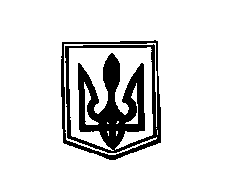 У К Р А Ї Н АВАСИЛІВСЬКИЙ ЗАКЛАД ЗАГАЛЬНОЇ СЕРЕДНЬОЇ ОСВІТИКІЛІЙСЬКОЇ  МІСЬКОЇ  РАДИ ОДЕСЬКОЇ ОБЛАСТІН А К А ЗКод ЄДРПОУ 3421117631 серпня  2022 року                    с.Василівка                                            № 13-гПро виконання працівниками правил внутрішнього трудового розпорядкуУ зв’язку з початком нового навчального року, з метою правильної організації труда, дотримання Правил внутрішнього трудового розпорядку, узгоджених з профкомом протокол № 06  від 31.08.2021 рокуНАКАЗУЮ:1. Всім працівникам закладу   в своїх діях на роботі керуватися Правилами внутрішнього трудового розпорядку, затверджених на засіданні педагогічної ради ( протокол № 11 від 30.08.2022  року)2. Провести збори трудового колективу з розгляданням питань щодо виконання правил трудового розпорядку.                                                                                            До  10.09.2022 року.3. Контроль за виконанням даного наказу залишаю за собою.Директор                                                             Оксана СІЛАКОВАЗ наказом ознайомлені: Пимонова Л.П.       __________        Переверзєва В.Р.________Ковальова Л.І.     _________Ахматова Т.В._______Журавель Т.Л.__________Переверзєв О.П.    __________                     Переверзєва Т.І________Прилєпова Л.С.       __________                      Переверзєва Г.М.__________Грищук Ю.М._______Смокіна С.М._________Пимонов В.К.         __________                              Гусар Л.В. _________                            Доденко О.П._______Ковальова Л.І.________              Ігнатьєва Л.Є. _________Іванчикова М.М.___________Ніколенко Я.В.    __________                     Євлентьєв І.І.       _________ Грачьов В.Н.       _________Безрученко Т.Г.  _________Малихіна Н.Л.   _________                             Морозова А.А.        __________                      Ковальова П.П.  _________  Ільченко Н.Г.__________        